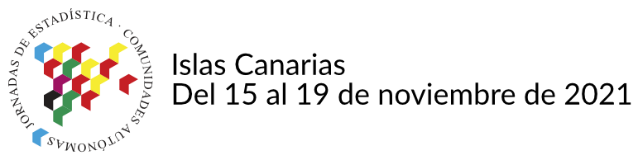 TÍTULO DE LA PONENCIAAutor/a 1Filiación Correo electrónicoAutor/a 2Filiación Correo electrónicoTítulo de cada apartadoLa ponencia tendrá una extensión máxima de 4.000 palabras. El título de la ponencia encabezará el texto, escrito en Times New Roman, con tamaño 16, en negrita y centrado. Los nombres completos de los autores figurarán bajo del título, escritos en Times New Roman con tamaño 12, en negrita y centrados. Las filiaciones y correos electrónicos de los/as autores/as, se pondrán bajo los nombres, escritos en Times New Roman con tamaño 12 y centrados. Añada líneas para cada autor adicional.El título de cada apartado se escribirá en Times New Roman 14, en negrita y justificado.La ponencia será redactada en Times New Roman 12, interlineado sencillo y espaciado posterior de 10 puntos. Los márgenes superior e inferior serán de 2,5 cm, y los márgenes izquierdo y derecho serán de 3 cm.Es obligatorio utilizar esta plantilla, con el logo de las XXI JECAS a la izquierda y con el logo de su/s organismo/s a la derecha.